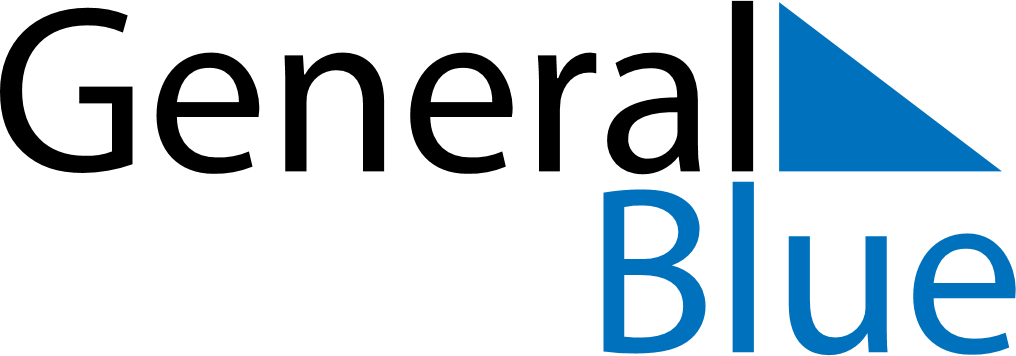 August 2029August 2029August 2029August 2029VietnamVietnamVietnamMondayTuesdayWednesdayThursdayFridaySaturdaySaturdaySunday1234456789101111121314151617181819August Revolution Commemoration Day2021222324252526Ghost Festival2728293031